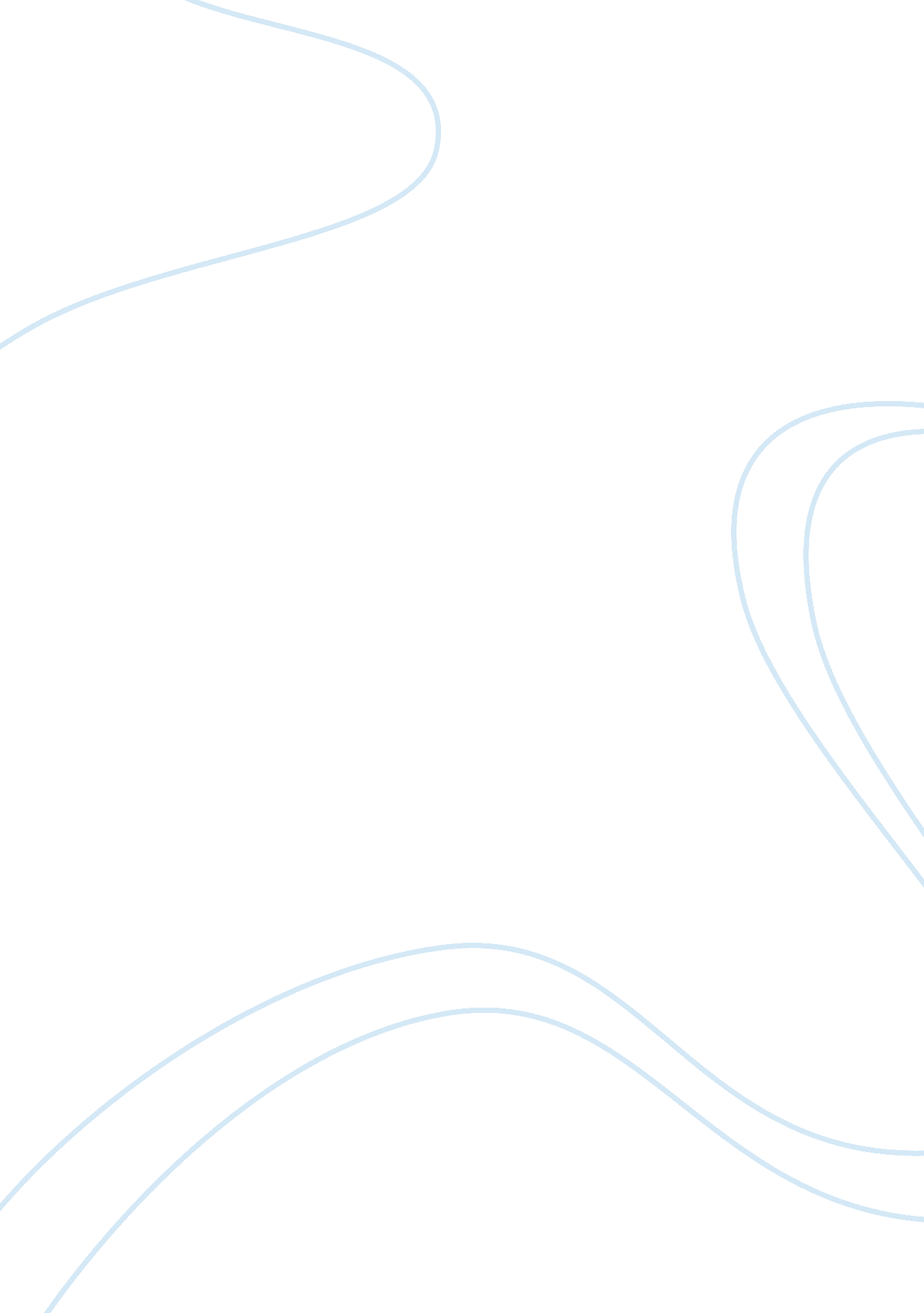 Zlata’s diary review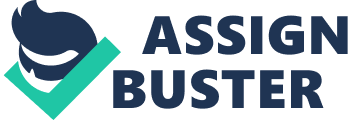 Zlata• Intelligent 
• Social 
• Talented 
• Positive & optimistic 
• Humble 
• Wise 
• Mature 
• SelflessSetting• The setting took place in Bosnia-Herzegovina. In the country, Zlata hid in her cellar, her house, Zlata's neighbor's house, and anywhere else that was relatively close for Zlata and her family to travel to. Plot• A young adult, Zlata Filipović was in the middle of the Siege of Sarajevo. She and her family had to hide, and strive to survive with the supplies and locations where they had to live. During the war, Zlata was exposed to danger that would scar her. As she fought emotionally, and physically, Zlata also grew up into a wiser adult who later went to different countries to expose and share her journey. ONZLATA’ S DIARY REVIEW SPECIFICALLY FOR YOUFOR ONLY$13. 90/PAGEOrder Now 